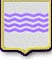 REGIONE  BASILICATADIPARTIMENTO POLITICHE DI SVILUPPO, LAVORO, FORMAZIONE E RICERCA Legge Regionale 20 marzo 2015 n. 12 “Promozione e sviluppo della cooperazione”Deliberazione della Giunta Regionale n. 1366 del 20 dicembre 2018: FONDO ROTATIVO PER LA COOPERAZIONE – SOSTEGNO ALLO SVILUPPO, INNOVAZIONE E OCCUPAZIONE DELLE IMPRESE  COOPERATIVEPIANO DI INVESTIMENTOAD INTEGRAZIONE DELLA DOMANDA DI AGEVOLAZIONE FINANZIARIADI CUI AL FONDO ROTATIVO PER IL SOSTEGNO ALLO SVILUPPO, INNOVAZIONE E OCCUPAZIONE DELLE IMPRESE  COOPERATIVE ex art. 11 Legge Regionale n. 12/2015LA COOPERATIVA/IL CONSORZIOPRODOTTO / SERVIZIOIL MERCATO: CLIENTI – PORTAFOGLIO LAVORI - COMPETITORSINVESTIMENTIPUNTI DI FORZA /OPPORTUNITA’ - PUNTI DI DEBOLEZZA/CRITICITA’ Documenti da allegareDescrivere sinteticamente la storia dell’impresa, le prospettive e la motivazione per cui si chiede un intervento ai sensi della LR 12/2015. Se si tratta di workers buyout da crisi o per trasmissione di impresa, fornire informazioni in merito all’azienda di origine.  Descrivere sinteticamente le principali categorie di prodotto e/o servizio. Indicare i principali clienti e/o lavori acquisiti, anche potenziali, con relativi commenti.Indicare i principali competitors dell’impresa, ove necessario.Indicare gli investimenti sostenuti nell’esercizio precedente, nell’esercizio in corso e quelli da sostenere nel biennio successivo, con relativo valore, eventualmente riepilogando le principali voci in una apposita tabella.Indicare i principali punti di forza dell’impresa, le opportunità, nonché i punti di debolezza ed eventuali minacce.bilancio ultimo esercizio; verbale di revisione ordinaria;bilancio contabile 20 (ultimo esercizio) e situazione infra annuale (esercizio in corso);elenco lavoratori che indichi per ciascuna persona le seguenti informazioni: ruolo, età, anzianità aziendale, eventuale capitale sottoscritto e  versato, eventuale prestito sociale;prospetto affidamenti bancari;clienti/fornitori. Evidenziare eventuali crediti in sofferenza e/o debiti scaduti;conto economico e stato patrimoniale previsionale 2020-2021-2022.       Per le start up sono richiesti solo gli allegati di cui al punto 4 e 7.